Name:______________________________________________________________Match the actions with the correct places.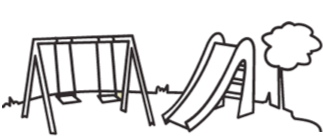 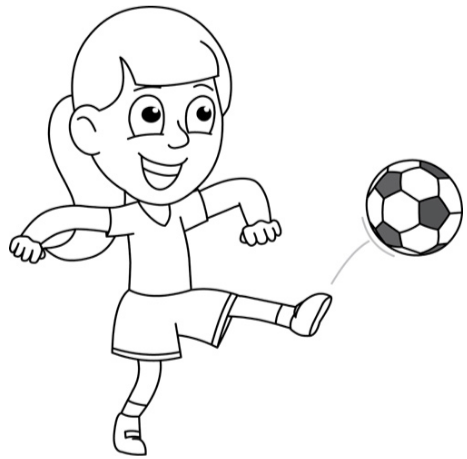 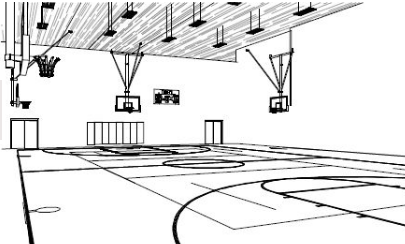 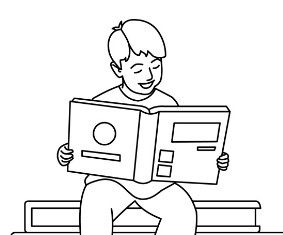 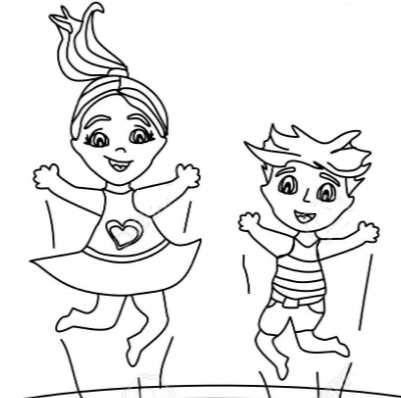 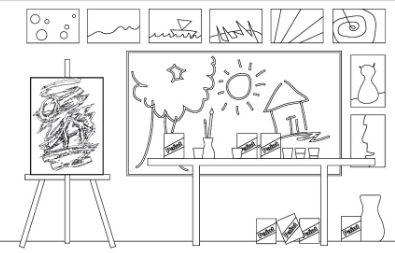 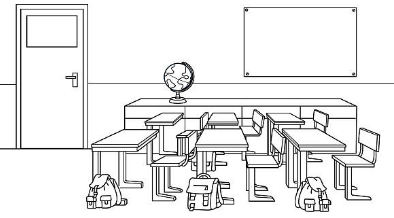 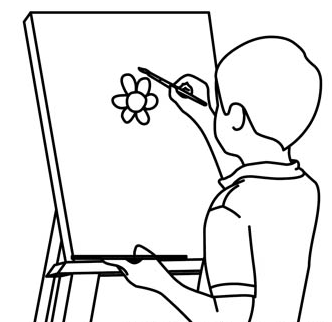 2) Look at the pictures and write the numbers in the correct actions.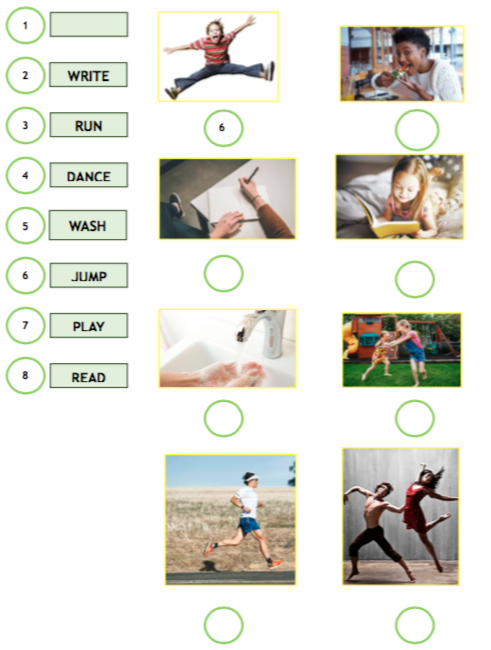 3) Complete with te correct actions. Use the Word Bank.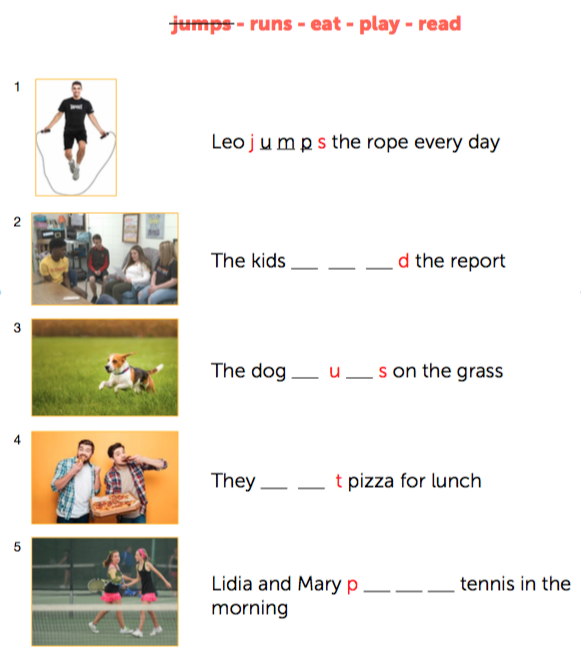 